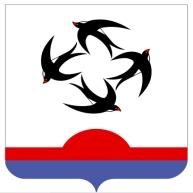 АДМИНИСТРАЦИЯ КИЛЬМЕЗСКОГО РАЙОНАКИРОВСКОЙ ОБЛАСТИПОСТАНОВЛЕНИЕ10.09.2018                                                                                                                    № 366пгт КильмезьОб утверждении административного регламентапредоставления муниципальной услуги«Продление срока действия разрешения на строительство объекта капитального строительства на территории Кильмезского муниципального района» Руководствуясь Градостроительным кодексом Российской Федерации, Федеральным законом от 06.10.2003 № 131-ФЗ  "Об общих принципах организации  местного самоуправления в Российской Федерации" (в редакции от 18.04.2018                      № 83-ФЗ), Законом Кировской области от 28.09.2006 № 44-30 "О регулировании  градостроительной деятельности в Кировской области", постановлением Правительства РФ от 13.06.2018 № 676 «О внесении изменений в некоторые акты Правительства РФ в связи с оптимизацией порядка разработки и утверждения административных регламентов», решением Кильмезского районной Думы                        от 12.10.2017 № 5/3 «О приеме части полномочий по решению вопросов местного значения в сфере градостроительной деятельности сельских поселений Кильмезского района Кировской области», администрация Кильмезского района ПОСТАНОВЛЯЕТ:1. Утвердить административный регламент предоставления муниципальной услуги ««Продление срока действия разрешения на строительство объекта капитального строительства на территории Кильмезского муниципального района» (далее – административный регламент) согласно приложению.2. Признать утратившим силу постановление администрации Кильмезского района от 20.03.2018 № 125 «Об утверждении административного регламента предоставления муниципальной услуги «Продление срока действия разрешения                на строительство объекта капитального строительства на территории Кильмезского муниципального района».3. Опубликовать постановление на официальном сайте администрации Кильмезского района Кировской области в информационной телекоммуникационной сети «Интернет».4. Контроль за исполнением возложить на заместителя главы администрации Кильмезского района, заведующего отделом ЖКХ, жизнеобеспечения, строительства и архитектуры Сморкалова С.Г.Глава Кильмезского района	 А.В. СтяжкинПОДГОТОВЛЕНО:Главный специалист поградостроительной деятельности                                                                    Т.Р. Батина						          10.09.2018СОГЛАСОВАНО:Заместитель главы администрации, заведующий отделом ЖКХ, жизнеобеспечения, строительства и архитектуры                           					                 С.Г. Сморкалов						          10.09.2018ПРАВОВАЯ ЭКСПЕРТИЗА ПРОВЕДЕНА:Главный специалист, юрисконсульт                                                               Е.В. Бурова						          10.09.2018ЛИНГВИСТИЧЕСКАЯ ЭКСПЕРТИЗА ПРОВЕДЕНА:Управляющий  делами, заведующая отделом  организационнойи  кадровой  работы							                    М.Н. Дрягина						          10.09.2018РАЗОСЛАТЬ:Администрация-1,отдел ЖКХ-1